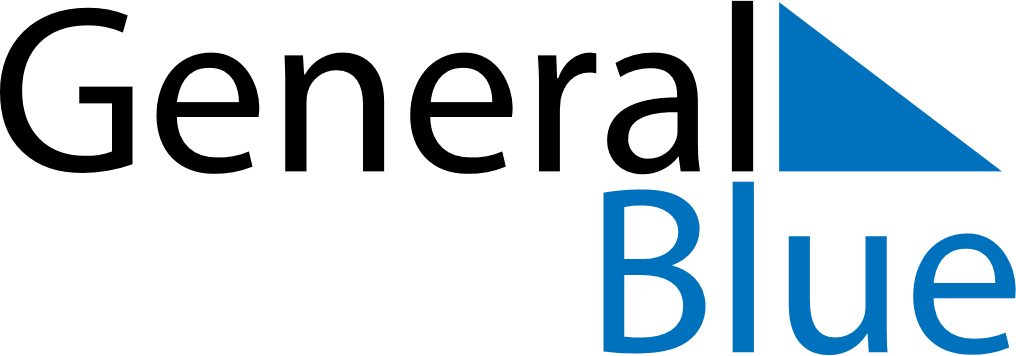 April 2024April 2024April 2024April 2024April 2024April 2024Hamar, Innlandet, NorwayHamar, Innlandet, NorwayHamar, Innlandet, NorwayHamar, Innlandet, NorwayHamar, Innlandet, NorwayHamar, Innlandet, NorwaySunday Monday Tuesday Wednesday Thursday Friday Saturday 1 2 3 4 5 6 Sunrise: 6:39 AM Sunset: 7:59 PM Daylight: 13 hours and 20 minutes. Sunrise: 6:36 AM Sunset: 8:02 PM Daylight: 13 hours and 26 minutes. Sunrise: 6:32 AM Sunset: 8:05 PM Daylight: 13 hours and 32 minutes. Sunrise: 6:29 AM Sunset: 8:07 PM Daylight: 13 hours and 37 minutes. Sunrise: 6:26 AM Sunset: 8:10 PM Daylight: 13 hours and 43 minutes. Sunrise: 6:23 AM Sunset: 8:12 PM Daylight: 13 hours and 49 minutes. 7 8 9 10 11 12 13 Sunrise: 6:20 AM Sunset: 8:15 PM Daylight: 13 hours and 54 minutes. Sunrise: 6:17 AM Sunset: 8:17 PM Daylight: 14 hours and 0 minutes. Sunrise: 6:14 AM Sunset: 8:20 PM Daylight: 14 hours and 5 minutes. Sunrise: 6:11 AM Sunset: 8:22 PM Daylight: 14 hours and 11 minutes. Sunrise: 6:08 AM Sunset: 8:25 PM Daylight: 14 hours and 17 minutes. Sunrise: 6:05 AM Sunset: 8:27 PM Daylight: 14 hours and 22 minutes. Sunrise: 6:02 AM Sunset: 8:30 PM Daylight: 14 hours and 28 minutes. 14 15 16 17 18 19 20 Sunrise: 5:58 AM Sunset: 8:33 PM Daylight: 14 hours and 34 minutes. Sunrise: 5:55 AM Sunset: 8:35 PM Daylight: 14 hours and 39 minutes. Sunrise: 5:52 AM Sunset: 8:38 PM Daylight: 14 hours and 45 minutes. Sunrise: 5:49 AM Sunset: 8:40 PM Daylight: 14 hours and 50 minutes. Sunrise: 5:46 AM Sunset: 8:43 PM Daylight: 14 hours and 56 minutes. Sunrise: 5:43 AM Sunset: 8:45 PM Daylight: 15 hours and 2 minutes. Sunrise: 5:40 AM Sunset: 8:48 PM Daylight: 15 hours and 7 minutes. 21 22 23 24 25 26 27 Sunrise: 5:37 AM Sunset: 8:51 PM Daylight: 15 hours and 13 minutes. Sunrise: 5:34 AM Sunset: 8:53 PM Daylight: 15 hours and 18 minutes. Sunrise: 5:31 AM Sunset: 8:56 PM Daylight: 15 hours and 24 minutes. Sunrise: 5:28 AM Sunset: 8:58 PM Daylight: 15 hours and 29 minutes. Sunrise: 5:25 AM Sunset: 9:01 PM Daylight: 15 hours and 35 minutes. Sunrise: 5:23 AM Sunset: 9:04 PM Daylight: 15 hours and 40 minutes. Sunrise: 5:20 AM Sunset: 9:06 PM Daylight: 15 hours and 46 minutes. 28 29 30 Sunrise: 5:17 AM Sunset: 9:09 PM Daylight: 15 hours and 51 minutes. Sunrise: 5:14 AM Sunset: 9:11 PM Daylight: 15 hours and 57 minutes. Sunrise: 5:11 AM Sunset: 9:14 PM Daylight: 16 hours and 2 minutes. 